ООО «Базовые системы». Смоленск, пр-т Гагарина д.48-А, кв. 1-Ател/ф: Многоканальный 88007707264+7 (4812) 64-32-52; +7 (4812) 38-33-77;+7 (903) 649-22-62; +7 (903) 649-26-56;241012,г.Брянск,ул.Камозина,д.38Тел/ф: +7 (4832) 59-92-17;Герметик Абрис ВС-Ш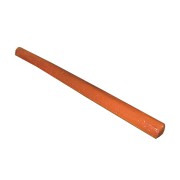 Раздел: Шнуры Упаковка: коробки из гофрированного картона Герметик в виде самоклеящегося жгута круглого или прямоугольного сечения, который покрыт антиадгезионным материалом.Область применения:Гидроизоляция швов и стыков подземных конструкций (бетонных, металлических и др.), подверженных воздействию гидростатического давления воды;гидроизоляция мест прохождения инженерных коммуникаций: конструкционный шов между фундаментной плитой и стеной; стеной и перекрытием; рабочий шов в фундаментной плите.Характеристики:Цвет: красный.Форма выпуска продукции: шнур.Самоклеящийся гидроизоляционный шнур предназначен для гидроизоляции швов и стыков подземных конструкций (бетонных, металлических и др.), подверженных воздействию гидростатического давления воды; мест прохождения инженерных коммуникаций.Основные технические характеристики:Способ применения:Работы по герметизации швов бетонных сооружений не рекомендуется выполнять при температуре наружного воздуха ниже -20°С, при дожде, снеге и тумане. При температуре наружного воздуха ниже плюс 5°С работы можно проводить только после выдержки герметика в течение 24 часов при температуре не ниже плюс .Перед установкой с материала Абрис ВС в виде шнура удаляется антиадгезионное покрытие. Шнур устанавливается на бетонную поверхность плотно, без зазоров. Шнуры соединяются друг с другом встык. Перед нанесением материала Абрис ВС поверхность бетона очищают от загрязнений, наледи. Допускается установка шнура на влажную поверхность. Стоячая вода должна быть удалена с поверхности перед производством работ.МатериалГерметик в виде самоклеящегося гидроизоляционного шнура, который покрыт с двух сторон антиадгезионным материалом.Основные геометрические размеры:Диаметр, мм5,0-40,0Температура эксплуатацииот минус 60°С до плюс 140°СПрочность связи с бетоном при отрыве, МПа, не менее0,10Набухание в водечерез 5 ч, %, не менеечерез 24 ч, %, не менее100200